SRPŠ při ZŠ a MŠ Radějov pořádá pro veřejnost 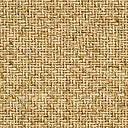 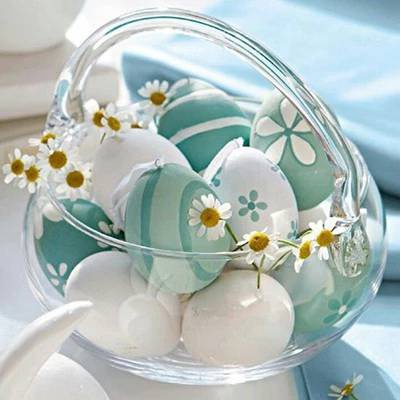                                             Kdy: pátek 23.3.2018 v 15:00  Kde: jídelna školy                                                  Materiál: 50Kč/ výrobek                             + přineste si sebou nádobu na setí obilí, věnec Pro předškolní děti je připravena výroba jednoduchých velikonočních dekorací.Těší se na Vás: Gabriela Winklerová, Lenka Suchánková a Marie Svejkovská